 «Поиски клада»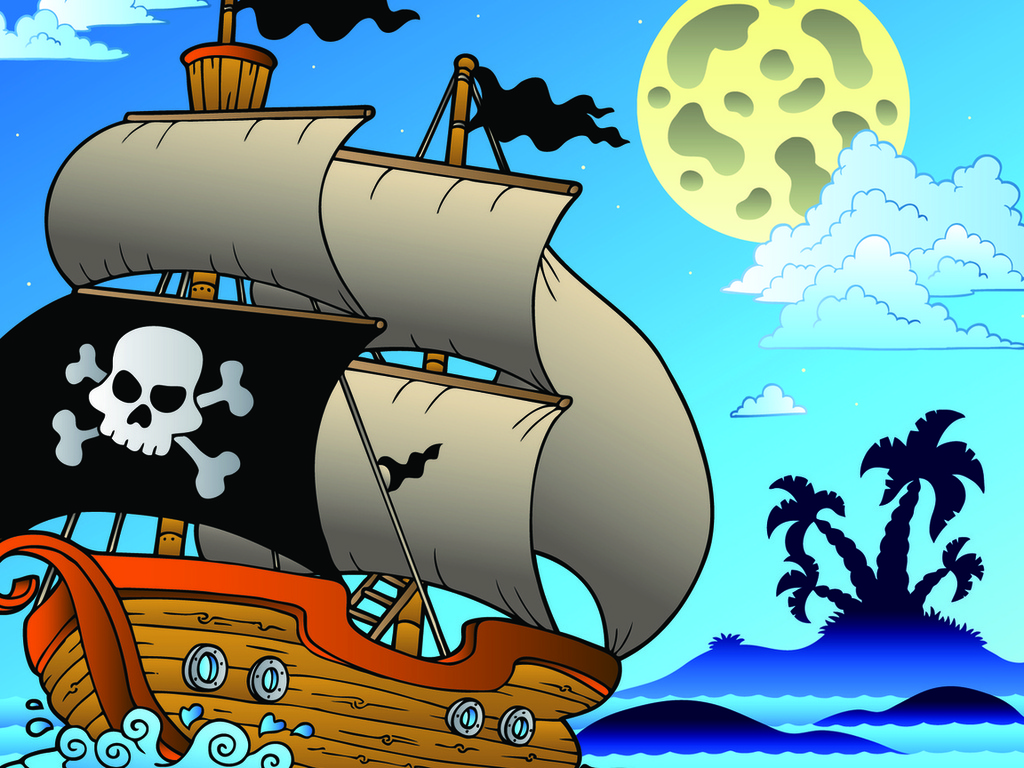 Спортивно-развлекательное мероприятие для детей  среднего и старшего дошкольного возрастаЦель: 1. Формирование двигательной активности детей. 2. Укрепление физического здоровья дошкольников.3. Воспитание умения работать в команде, сотрудничества, взаимопомощи.4. Повышение самооценки и позитивного настроя.Оборудование: Конверт с письмом, подсказки, монеты, стулья, верёвки,  колокольчики,  воздушные шары, дротики,  загадки, орехи, песочные часы, корзинка,  рыбки из картона, мяч, стакон с водой, монеты, карандаши, спичечные коробки , кегли 5 штукПредварительная работа: подготовка оборудования, призов, декораций,  сценических костюмов,  оформление площадки, разговор с детьми о пиратах, или чтение книги, поразмышлять какой может быть девиз и название у команды. Подбор музыкального сопровождения.Ход мероприятия.В группу к детям заходит воспитатель и говорит: «Ребята, сейчас у входа встретила пирата (с растерянным видом), он просил, чтобы мы с вами вышли на площадку, у него для вас есть интересное письмо. Пойдем, как думаете?» Дети конечно соглашаются и все вместе выходят на улицу. Где их ждет «пират» (переодетый инструктор по физическому воспитанию) и вручает детям письмо. Воспитатель вслух его читает.Письмо.Здравствуйте ребята!Сегодня ночью мой корабль пришвартовался не далеко от ваших мест и я забрёл к вам в детский сад. Я хотел пригласить Вас со мной в путешествие, на поиски сокровищ. Но к сожалению дождаться Вас не удалось. Я оставил для вас небольшой сюрприз, но найти его не просто.Предлагаю Вам представить себя в роли пиратов и попробовать найти клад. И если у Вас это получиться, то в следующий раз я возьму Вас с собойна настоящие поиски сокровищ.Всё что вам нужно, вы найдёте в мешке. Здесь подсказки, монеты и задания.Будте внимательны и осторожны и удача Вам улыбнётся!PS: Да, чуть не забыл, теперь вы команда и Вам нужен девиз, название команды и капитан. Оставляю вместо себя своего помощника, он проследит, чтобы вы не хитрили. Вперёд друзья!   Пират предлагает детям выстроиться змейкой и таким образом передвигаться по площадке.Дети выбирают капитана, придумывают девиз и название.После каждого  испытания дети под пиратскую музыку собираются в круг, произносят девиз, выполняют   короткие ритуальные движения и отправляются дальше.  В письме лежит подсказка, в каком месте спрятано первое задание. На подсказке нарисован колокольчик , дети ищут, его под нарисованным колокольчиком прикреплено задание. 1 Задание.Несколько стульев, или любые опоры между которыми протянута веревка с привязанными к ней колокольчиками.  Ребенку нужно перешагнуть эти верёвки не задев колокольчиков. Участвуют 5 человек,  если задание выполнят более трёх участников, то и даётся одна монета, если нет, то монета не даётся. Последнему участнику вручается следующая Подсказка- платок.2 Задание.Игрокам команды по очереди должны развязать платочки  с обруча и принести их пирату. За определенное время. Если не успеют, не получат монету.Следующее подсказка –шарик.  3 Задание.  « Меткий стрелок»   ( участвует вся команда)   На стене подвешены воздушные шары по количеству участников. Дети по очереди бросают дротики, стараясь лопнуть шар, так как монета находиться в одном из шаров.Подсказка – орех.4 Задание.Учавствует вся команда. За 2 минуты собрать орехи в корзину, по одному. Следующая подсказка- рыбка.5 Задание.Игра с пиратом.«Рыбак»Перед пиратом на столе разложены рыбки. Задача игрока изловчиться и за определённое время забрать всех рыбок. У пирата завязаны глаза, но он периодически проверяет все ли рыбки на месте.Подсказка – мяч.6 Задание.Футбол с пиратом играют дети (6-7 человек) по очереди.Обозначаются ворота. Мяч сбрасывается на средине поля. Задача детей завладеть мячом и отправить его в сторону ворот противника. Если дети забросили больше мячей чем пират, им дается монета.Подсказка- метла.Дети идут змейкой, в поисках знака с «метлой», но под деревом находят спяцую Бабу Ягу. Дети будят её и спрашивают, не у неё ли задание для них. Б.Я. просыпается, ворчит:« Во, явились наконец, сколько ждать вас можно, я тут уже изжарилась вся на солнце.»Пират ещё раз спрашивает, не у неё ли задание.Б.Я. – ( не спешанадевает очки и говорит): «А вы знаете, кто самая умная женщина на свете?»Дети: - «Нет»Б.Я. - «Ну воот, я так и знала! Я! Кто же ещё! Так Воот, на правах самой умной женщины на свете, мне было поручено, провести с вами интелектальный ( преднамеренная ошибка) конкурс.Воспитатель исправляет Бабу Ягу и поторапливает её.Б.Я. проводит конкурс:1)  На нос ребёнку, можно взять 3-х, 4-х надевается спичечный коробок. Задача детей без участия рук снять коробок.  Дети должны проявить смекалку, прыгать, трясти головой, можно снять коробок цепляя коробок надетый на нос другого ребёнка. (это весело)2) В тазик с водой опустить  пустой стакан. По очереди,  Б.Я. и один ребёнок бросают в него монеты, на ком стакан утонет, тот и проиграл.3) На столе разложены карандаши или палочки Б.Я. и один из детей берут по 1, 2, или 3 карандаша. Проигрывает тот, кому достанется последний карандаш.Ели дети выиграли в 2-х, и более испытаниях, то им дается монета.Б.Я. даёт подсказку  нарисованный Сундук или мешокДети находят её.Пират собирает монеты, их должно быть 7. Если монет меньше, то за каждую недостающую монету, дети выполняют штрафное задание:Загадки:Чтобы быть здоровым с детства
И уж взрослым не хворать.
Нужно каждым утром ранним 
упражнения прописать.
Нужно встать, присесть, нагнуться,
Вновь нагнуться, подтянуться.
Пробежаться вокруг дома. 
Это всем из вас знакомо?
Будет всё у вас в порядке, 
Если помнить о ...!
(Зарядке)Не похож я на коня,
Хоть седло есть у меня.
Спицы есть. Они, признаться,
Для вязанья не годятся.
Не будильник, не трамвай,
Но звонить умею, знай! 
(Велосипед)Бьют его рукой и палкой
Никому его не жалко.
А за что беднягу бьют?
А за то, что он надут!                 (Мяч)Смешное задание:Перед игроком ставятся бочёнки. Он должен, перешагнуть их с завязанными глазами, не их. Ребёнок тренируется с открытими глазами. А когда ему глаза завязывают, то бочёнки удбирают, а ребёнок, не зная этого, смешно шагает высоко поднимая ноги, всем на потеху.  Монета даётся за хорошее настроение.После того, как все монеты собраны, пират отдаёт сундук с угощениями и подарками ( мячи, прыгалки, обручи ) И объявляет, что старый пират будет доволен детьми и обязательно возьмет их на поиск сокровищ.Праздник подходит к концу.Для эстафет и танца подобрать музыкальное сопровождение. 